	บันทึกข้อความ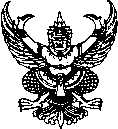 ส่วนราชการ สำนักงานสาธารณสุขอำเภอลานสัก  อำเภอลานสัก  จังหวัดอุทัยธานี    61160                                      ที่   อน 0732/1362                                   วันที่         4  ธันวาคม  ๒๕๖2เรื่อง  สื่อสารประกาศสำนักงานสาธารณสุขอำเภอลานสักเรื่องเจตนารมณ์การต่อต้านการทุจริต           “สำนักงานสาธารณสุขอำเภอลานสักไม่ทนต่อการทุจริต” ประจำปีงบประมาณ พ.ศ.2563  เรียน	สาธารณสุขอำเภอลานสัก		เรื่องเดิม		1)  คณะกรรมการดำเนินงานโครงการประเมินคุณธรรมและความโปร่งใสสำนักงานสาธารณสุขอำเภอลานสักได้จัดทำประกาศสำนักงานสาธารณสุขอำเภอลานสัก เรื่อง เจตนารมณ์การต่อต้านการทุจริต “สำนักงานสาธารณสุขอำเภอลานสักไม่ทนต่อการทุจริต” ประจำปีงบประมาณ พ.ศ.2563 มีวัตถุประสงค์เพื่อสื่อสารให้บุคลากรในสังกัดสำนักงานสาธารณสุขอำเภอลานสัก มีจิตสำนึก ร่วมสร้างสังคมที่ไม่ทนต่อการทุจริต และสร้างภาพลักษณ์ที่ดีแก่สำนักงานสาธารณสุขอำเภอลานสัก อันจะส่งผลต่อการประเมินคุณธรรมและความโปร่งใสในการดำเนินงานของหน่วยงานภาครัฐ (Integrity and Transparency Assessment : ITA) ประจำปีงบประมาณ พ.ศ.2563		2)  สาธารณสุขอำเภอลานสัก ได้ลงนามประกาศสำนักงานสาธารณสุขอำเภอลานสัก เรื่อง เจตนารมณ์การต่อต้านการทุจริต “สำนักงานสาธารณสุขอำเภอลานสักไม่ทนต่อการทุจริต” ประจำปีงบประมาณ พ.ศ.2563 ลงวันที่ 4 ธันวาคม 2562		ข้อพิจารณา		คณะกรรมการดำเนินงานโครงการประเมินคุณธรรมและความโปร่งใสสำนักงานสาธารณสุขอำเภอลานสัก ขอเรียนว่าเห็นควรสื่อสารประกาศสำนักงานสาธารณสุขอำเภอลานสัก เรื่อง เจตนารมณ์การต่อต้านการทุจริต “สำนักงานสาธารณสุขอำเภอลานสักไม่ทนต่อการทุจริต” ประจำปีงบประมาณ พ.ศ.2563 ให้สถานบริการสุขภาพทุกแห่ง ในสังกัดสำนักงานสาธารณสุขอำเภอลานสัก รวมถึงประชาชนทั่วไป ทราบ และนำประกาศสำนักงานสาธารณสุขอำเภอลานสักฯ ดังกล่าว สื่อสารในทุกช่องทางรวมถึงสื่อสังคมออนไลน์ด้วย เพื่อร่วมสร้างสังคมที่ไม่ทนต่อการทุจริตและสร้างภาพลักษณ์ที่ดีแก่สำนักงานสาธารณสุขอำเภอลานสัก ร่วมประพฤติปฏิบัติตนตามค่านิยมในการบริหารงาน 6 ประการ อันได้แก่ (1) ซื่อสัตย์ (2) สามัคคี (3) มีความรับผิดชอบ (4) ตรวจสอบได้โปร่งใส (5) มุ่งผลสัมฤทธิ์ของงาน และ (6) กล้าหาญทำในสิ่งที่ถูกต้อง รวมถึงการปฏิบัติตนตามมาตรฐานจริยธรรม และจรรยาบรรณกระทรวงสาธารณสุข (Moph Code of Conduct)		ข้อเสนอ		จึงเรียนมาเพื่อโปรดพิจารณา หากเห็นชอบขอได้โปรดอนุญาตให้นำประกาศฯ และประกาศในรูปแบบต่างๆ ขึ้นเผยแพร่บนเว็บไซต์สำนักงานสาธารณสุขอำเภอลานสัก “งาน ITA ปีงบประมาณ 2563 สสอ.ลานสัก” และช่องทางอื่นรวมถึงสื่อสังคมออนไลน์ ต่อไปด้วย จักเป็นพระคุณ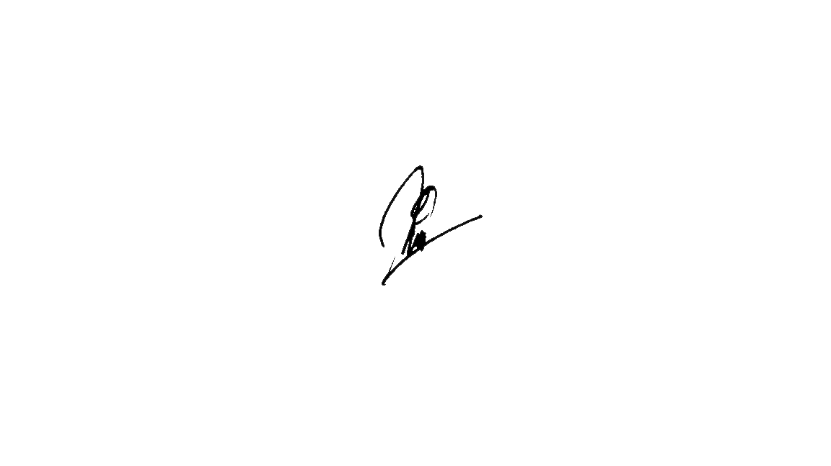                                   เห็นชอบ/อนุญาต		        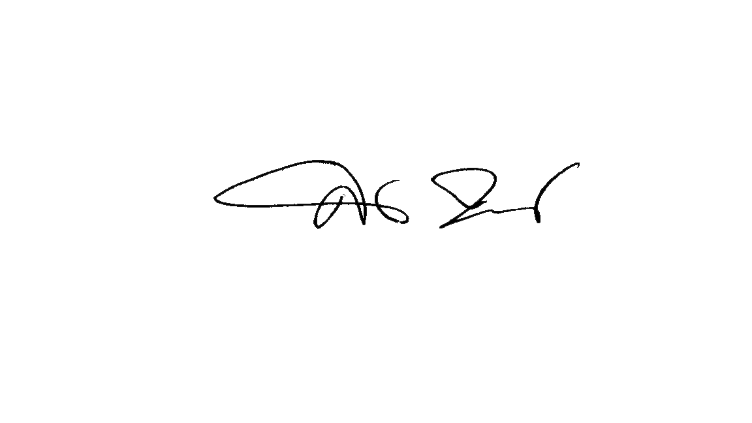                                (นายสมเจตน์ เจียมเจือจันทร์)                   นักวิชาการสาธารณสุขชำนาญการ รักษาราชการแทน                                 สาธารณสุขอำเภอลานสักแบบฟอร์มการขอเผยแพร่ข้อมูลผ่านเว็บไซต์ของสำนักงานสาธารณสุขอำเภอลานสัก 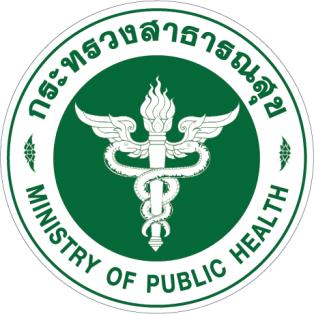 ประกาศเจตนารมณ์การต่อต้านการทุจริต “สำนักงานสาธารณสุขอำเภอลานสัก ไม่ทนต่อการทุจริต ” ประจำปีงบประมาณ พ.ศ. 2563ข้าพเจ้า  นายสมเจตน์ เจียมเจือจันทร์ สาธารณสุขอำเภอลานสัก ในฐานะผู้บริหารสูงสุดของสำนักงานสาธารณสุขอำเภอลานสัก ขอประกาศและแสดงเจตนารมณ์ว่า จะทำหน้าที่นำบุคลากรสำนักงานสาธารณสุขอำเภอลานสัก ให้มีความซื่อตรงจงรักภักดีต่อพระมหากษัตริยาธิราชเจ้าทุกพระองค์ ในพระบรมราชจักรีวงศ์ ให้เป็นคนดีมีคุณธรรม ประพฤติปฏิบัติตนในสัมมาอาชีพ ด้วยความซื่อสัตย์สุจริต เป็นหลักสำคัญมั่นคง ดำรงตนอยู่ด้วยความมีเกียรติ และศักดิ์ศรีความเป็นมนุษย์ กล้ายืนหยัดในสิ่งที่ถูกต้อง ไม่กระทำการโกงแผ่นดิน ไม่ทนต่อการทุจริต และไม่ใช้ตำแหน่งหน้าที่หาประโยชน์บนความทุกข์ยากของ ประชาชน และปฏิบัติหน้าที่อย่างเต็มกำลังความสามารถ ตามค่านิยมในการบริหารงาน 6 ประการ อันได้แก่ ซื่อสัตย์ สามัคคี มีความรับผิดชอบ ตรวจสอบได้ โปร่งใส มุ่งในผลสัมฤทธิ์ของงาน กล้าหาญทำในสิ่งที่ถูกต้อง รวมถึงการปฏิบัติตนตามมาตรฐานทางจริยธรรม และจรรยาบรรณกระทรวงสาธารณสุข (MOPH Code of Conduct)และขอถวายสัจวาจาว่า จะประพฤติปฏิบัติตนตามรอยพระยุคลบาท และศาสตร์ของพระราชา ผู้ทรงธรรม จะดำเนินชีวิตตามหลักปรัชญาของเศรษฐกิจพอเพียง ด้วยความเพียรอันบริสุทธิ์ สืบสานพระราชปณิธาน ยืนเคียงข้างสุจริตชน เพื่อความมั่นคง มั่งคั่ง ยั่งยืน ของราชอาณาจักรไทยสืบไปประกาศ ณ วันที่  4  ธันวาคม  พ.ศ. 2562	                               (นายสมเจตน์ เจียมเจือจันทร์)                                             นักวิชาการสาธารณสุขชำนาญการ รักษาราชการแทน                                                              สาธารณสุขอำเภอลานสักแบบฟอร์มการขอเผยแพร่ข้อมูลผ่านเว็บไซต์ของหน่วยงานในสังกัดสำนักงานปลัดกระทรวงสาธารณสุข  ชื่อหน่วยงาน  :  สำนักงานสาธารณสุขอำเภอลานสักวัน/เดือน/ปี   :  4  ธันวาคม   ๒๕๖2หัวข้อ :   ประกาศสำนักงานสาธารณสุขอำเภอลานสัก เรื่อง เจตนารมณ์การต่อต้านการทุจริต “สำนักงานสาธารณสุขอำเภอลานสักไม่ทนต่อการทุจริต” ประจำปีงบประมาณ พ.ศ.2563    รายละเอียดข้อมูล  (โดยสรุปหรือเอกสารแนบ)-	บันทึกข้อความให้ผู้บริหารทราบ และขออนุญาตนำเผยแพร่-	คำสั่งแต่งตั้งคณะทำงานปฏิบัติงานบริหารจัดการเว็บไซด์ของสำนักงานสาธารณสุขอำเภอลานสัก-	กรอบแนวทางการเผยแพร่ข้อมูลต่อสาธารณะผ่านเว็บไซต์ของหน่วยงาน-	รายงานผลการติดตามการดำเนินงานเผยแพร่ข้อมูลต่อสาธารณะผ่านเว็บไซต์ของหน่วยงาน-	แบบฟอร์มการเผยแพร่ข้อมูลต่อสาธารณะผ่าน Web site สำนักงานสาธารณสุขอำเภอลานสัก-	Print Screen จาก Web site สำนักงานสาธารณสุขอำเภอลานสักLink ภายนอก :  http://lansakhealth.comหมายเหตุ  : ………………………………………………………………………………………………………………………………......         ผู้รับผิดชอบการให้ข้อมูล                                                     ผู้อนุมัติรับรอง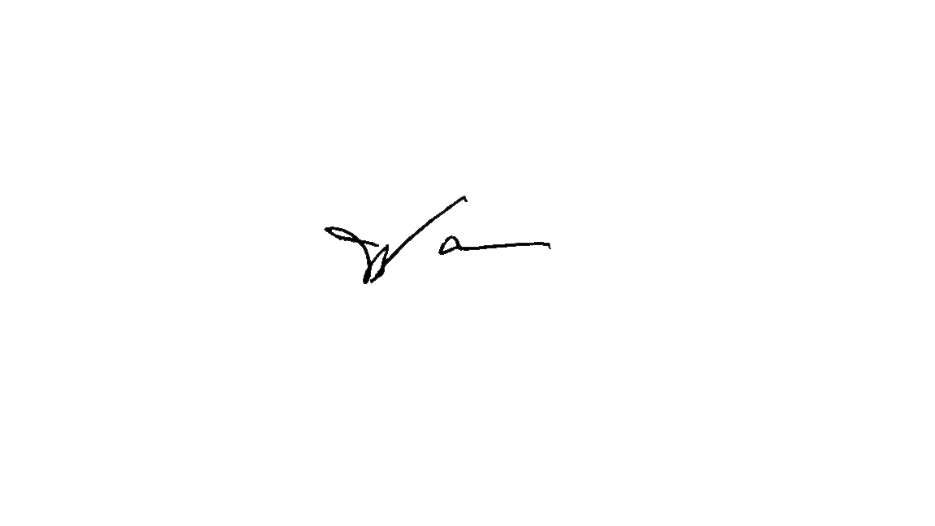              (นายบงกฏ พัฒนา)				              (นายสมเจตน์ เจียมเจือจันทร์)  ตำแหน่ง  นักวิชาการสาธารณสุขชำนาญการ                            ตำแหน่ง  สาธารณสุขอำเภอลานสัก           วันที่  4  ธันวาคม พ.ศ.  ๒๕๖2	                                  วันที่  4  ธันวาคม พ.ศ.  ๒๕๖๑2      ผู้รับผิดชอบการนำข้อมูลขึ้นเผยแพร่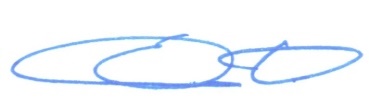     (นางวาริญา ใจโพธา)                                            นักวิชาการสาธารณสุขชำนาญการ                                              วันที่  4  ธันวาคม พ.ศ.  ๒๕๖2	